MuHAmMAD Personal InformationNationality: EgyptianAge: 30Date of Birth: 26th of AUG.  1986Marital Status: MarriedMilitary Status: ExemptObjectiveTo find a job at Software Developing Field or IT as my career refer to and for more experience. High School:[2002-2003] T.S.S School University:Modern University for Technology and Information (Computer Science Department)Graduation Project:Security software depends on Neural Network using C# programming languageInterests and activitiesComputer Technologies, Sports, Reading and TravelingLanguagesEnglish: ExcellentArabic: Mother LanguageCurrent Job	-RTM Group for Information Technology Solutions:Senior SharePoint Developer from 8/2013.(Kuwait)Location: Kuwait CityCompany Industry: Computer/Software Job Description: SharePoint Developer & Administration Responsible of SharePoint architecture, administration, developmentSystem analysis, DesigningSharePoint development with InfoPath and SharePoint Designer creating custom lists, libraries, workflows and formsDesign and create database schemasLast Job	-Ghazal Insurance Company:Worked as a Senior SharePoint Developer using .Net programmer from 6/2012 to 8/2013 (Kuwait)Work Experience-Royal Solution Company for business technology applications:Worked as .Net programmer from 1/2012 to 6/2012 (Kuwait)-BI-Technology for ERP and Software Systems:Worked as .Net programmer from 5/2011 to 12/2011-Systec Company for Software Systems:Worked as .Net programmer from 8/2010 to 3/2011Private Experience-Trainer:Worked as a private trainer c#, vb.net, asp.net, SharePoint, JavaScriptMS Database, Algorithms, Data Structure, MS Office and Windows Courses:International Sales & MarketingCisco Certified Network Associate (CCNA)Java Programming language For Desktop AppsHTMLPhp Programming Language for Web Developing MySQL Data BaseSQL Data BaseC# Programming LanguageMCPD Microsoft Certified Professional DeveloperInclude:        ASP.Net Web DevelopingJavaScript, Ajax & JQueryMicrosoft Certified Solutions Expert (MCSE) Certified (SharePoint)Mobile Applications using Intel XDKContact Information:Email: Muhammad.368754@2freemail.com 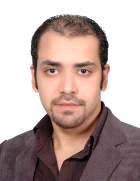 